На основу члана 60. Закона о јавним набавкама („Службени гласник РС”, број 124/12, 14/15 и 68/15), Министарство за рад, запошљавање, борачка и социјална питања, Немањина 22-26, Београд, упућује:ПОЗИВ ЗА ПОДНОШЕЊЕ ПОНУДA, ЈН 34/2019  Наручилац: Министарство за рад, запошљавање, борачка и социјална питањаАдреса наручиоца: Београд, Немањина 22-26Интернет страница наручиоца: www.minrzs.gov.rs Врста наручиоца: Орган државне управеВрста поступка јавне набавке: Набавка мале вредностиВрста предмета јавне набавке: УслугеШифра и назив из ОРН-а: 79530000- услуге превођења текста  79540000- услуге усменог превођењаБрој и назив (предмет) јавне набавке: ЈН 34/2019  - Услуге превођења, по партијамаПроцењена вредност јавне набавке: Укупна процењена вредност Оквирног споразума је 4.166.666,оо динара без ПДВ-а, и то:Партија 1 - услуге писаног превођења: 2.500.000,оо динара без ПДВ-аПартија 2 - услуге усменог превођења: 1.666.666,оо динара без ПДВ-аНачин преузимања конкурсне документације, односно интернет адреса где је конкурсна документација доступна:Портал Управе за јавне набавке: www.ujn.gov.rs  као и на интернет адреси Наручиоца: www.minrzs.gov.rsНачин и рок подношења пoнуде: Понуђач понуду подноси непосредно преко писарнице Управе за заједничке послове републичких органа или путем поште у затвореној коверти или кутији, затворену на начин да се приликом отварања понуда може са сигурношћу утврдити да се први пут отвара. На полеђини коверте или на кутији навести назив и адресу понуђача. У случају да понуду подноси група понуђача, на коверти је потребно назначити да се ради о групи понуђача и навести називе и адресу свих учесника у заједничкој понуди.Понуду доставити на адресу:Министарство за рад, запошљавање, борачка и социјална питањаНемањина 22-26, 11000 Београдса назнаком: ,,Понуда за јавну набавку, ЈН 34/2019 - Услуге превођења, по партијама - НЕ ОТВАРАТИ”. Понуда се сматра благовременом уколико је примљена од стране наручиоца до 2. октобра 2019. године до 13:00 часова. Отварање понуда:Отварање понуда обавиће се дана 2. октобра 2019. године у 13:30 часова, у Београду -  Министарство за рад, запошљавање, борачка и социјална питања,  на адреси:  Немањина 22-26,  крило Ц, V спрат, канцеларија број 14, у присуству чланова комисије, понуђача и заинтересованих лица.Услови под којим представници понуђача могу учествовати у поступку отварања понуда: Представник понуђача који је поднео понуду пре почетка поступка, мора предати комисији посебно писано овлашћење за присуство у поступку отварања понуда, оверено и потписано од стране законског заступника понуђача.Критеријум и елементи критеријума за доделу уговора: Избор најповољније понуде ће се извршити применом критеријума „најнижа понуђена цена“. Рок за доношење одлуке о додели уговора:  10 дана од дана отварања понуда;Лице за контакт: Богољуб Станковић, e-mail: bogoljub.stankovic@minrzs.gov.rs     КОМИСИЈА ЗА ЈАВНУ НАБАВКУБрој: 404-02-128/3/2019-22Датум: 23. септембар 2019. годинеНемањина 22-26Б е о г р а д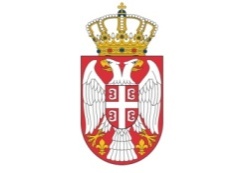 